POUR PUBLICATION IMMÉDIATE 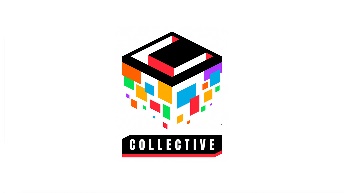 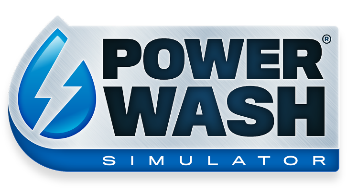 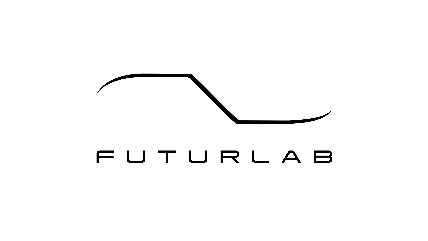 POWERWASH SIMULATOR EST DÉSORMAIS DISPONIBLE *DING !*Satisfaction instantanée garantie avec POWERWASH SIMULATORNettoyage estival prévu sur Xbox Xbox Game Pass et PCParis, le 15 juillet 2022 – Square Enix Collective® et FuturLab® ont le plaisir d'annoncer que POWERWASH SIMULATOR est disponible et prêt pour le nettoyage ! POWERWASH SIMULATOR est disponible avec le Xbox Game Pass sur PC et console, et peut être acheté sur Xbox Series® X|S, Xbox One®, et Windows 10, ainsi qu'en version complète sur Steam®, suite au succès de son accès anticipé.Regardez la bande-annonce de sortie ici !https://youtu.be/XPscNQF_ktUPOWERWASH SIMULATOR est un simulateur hyper-reposant qui donne aux joueurs tous les outils dont ils ont besoin pour se détendre. Ils peuvent oublier l'espace d'un instant le monde réel et accomplir leur destinée de nettoyeur professionnel. Munis de leur nettoyeur, les joueurs peuvent débloquer de nouveaux outils et les améliorer en cours de route pour un nettoyage encore plus efficace : aucune trace de saleté ne résistera ! La ville de Muckingham cache bien des secrets : il y a un volcan en activité pas très loin, le chat du maire a disparu, et la saleté est omniprésente. Malgré tout ça, Muckingham commence à ressembler à quelque chose... et c'est grâce à chaque joueur ! Les habitants l'ont bien compris, et le futur de leur entreprise de nettoyage s'annonce radieux.En anéantissant toute la saleté qui souille Muckingham, les joueurs découvriront des secrets dissimulés sous la boue et les objets de chaque niveau. En écoutant les messages laissés par les clients, ils pourront aussi en découvrir plus sur les lieux à nettoyer, qu'il s'agisse de simples maisons ou d'architectures antique. Après tout, pour vous, la propreté n'a pas de secret !« Nous sommes ravis d'offrir cette expérience relaxante, apaisante et créative à des millions de joueurs avec la sortie de POWERWASH SIMULATOR », a annoncé le directeur des opérations de FuturLab, Chris Mehers. « C'est un vrai bonheur de pulvériser la crasse pour révéler les environnements uniques de POWERWASH SIMULATOR. Nous sommes impatients à l'idée d'ajouter du nouveau contenu au jeu », a ajouté James Marsden, fondateur et co-PDG de FuturLab.Qu'ils soient nettoyeurs du dimanche ou pro de la propreté, le jeu garanti relaxation et satisfaction ! Ce n'est que le début de grandes carrières de nettoyeurs professionnels : Square Enix Collective® et FuturLab® ont hâte d'enrichir le jeu grâce à des mises à jour régulières et bien plus encore !Contact presse FuturLab : press@futurlab.co.ukContact presse Square Enix Collective : collective-pr@eu.square-enix.comLiens associés :Official Website: www.powerwashsimulator.comSteam®: http://bit.ly/PWSOutNowSteam Windows and Xbox: https://www.microsoft.com/store/productid/9nhdjc0nw20m
Twitter: @PowerWashSim
Discord: https://bit.ly/JoinPWSDiscord
YouTube: http://bit.ly/FuturLabYT 
Instagram: https://www.instagram.com/powerwashsim/À propos de FuturLabFuturLab est un petit studio indépendant primé implanté à Brighton (Royaume-Uni). FuturLab a développé et édité des jeux remarquables sur PC et console depuis 2003, parmi lesquels : Velocity 2X, Tiny Trax, Mini-Mech Mayhem et Peaky Blinders: Mastermind. Il travaille actuellement sur le très attendu PowerWash Simulator.À propos de Square Enix Collective®Square Enix Collective® est une division londonienne de Square Enix Ltd. Le programme Collective existe depuis 2014 pour aider les développeurs indépendants désireux de toucher la communauté en se distinguant parmi les centaines de jeux proposés. Il a en outre permis à des équipes de lever 1,2 million de dollars par des campagnes Kickstarter. Collective, qui a, depuis avril 2016, édité et distribué une belle série de titres indépendants, cherche aujourd'hui d'autres projets et équipes de talent dans le monde entier (en vue de soutenir l'édition d'un développement déjà financé ou de s'investir dans la création d'un jeu).À propos de Square Enix Ltd.
Square Enix développe, édite, distribue et concède sous licence des contenus de divertissement de marque SQUARE ENIX®, EIDOS® et TAITO® en Europe et dans d'autres territoires PAL dans le cadre du groupe de sociétés Square Enix. Square Enix est affilié à un réseau mondial de prestigieux studios de développement tels que Crystal Dynamics® et Eidos Montréal®. Le groupe de sociétés SQUARE ENIX possède une sélection inestimable de propriétés intellectuelles, dont : FINAL FANTASY, qui s'est vendu à plus de 168 millions d'exemplaires dans le monde entier, DRAGON QUEST®, qui s'est vendu à plus de  84 millions d'exemplaires, TOMB RAIDER®, qui s'est vendu à plus de 88 millions d'exemplaires et le légendaire SPACE INVADERS®. Square Enix Ltd. est une filiale en propriété exclusive basée à Londres de Square Enix Holdings Co., Ltd.
 
Plus d’informations sur Square Enix Ltd. sont disponibles à l’adresse suivante : https://square-enix-games.com. 
 ##CRYSTAL DYNAMICS, DRAGON QUEST, EIDOS, EIDOS MONTREAL, FINAL FANTASY, SPACE INVADERS, SQUARE ENIX, le logo SQUARE ENIX, SQUARE ENIX COLLECTIVE, le logo SQUARE ENIX COLLECTIVE, TAITO et TOMB RAIDER sont des marques de fabrique ou des marques déposées du groupe Square Enix. « Steam » est une marque commerciale et/ou une marque déposée de Valve Corporation aux États-Unis et/ou d'autres pays.Toutes les autres marques appartiennent à leurs propriétaires respectifs.